October 31 – November 4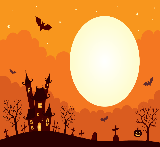 Computer Science PythonComputer ScienceJavaCisco ICisco IIMon 31Pixel Art ProgramSem 2 Chapter 8 ProgramsSem 3 Chapter 11 Programs Sem 4 Finish Chapter 14 Practice ProgramSem 6 Inventor Tutorials*Lab 4.6.6 – View Wired and Wireless NIC InformationModule 5 WorkTues1Pixel Art ProgramSem 2 Chapter 8 ProgramsSem 3 Chapter 11 ProgramsSem 4 Chapter 14 ProgramsSem 6 Inventor Tutorials*PT Lab 4.7.1 – Physical Layer ExplorationModule 5 WorkWed   2Pixel Art Program Sem 2 Chapter 8 ProgramsSem 3 Chapter 11 Programs Sem 4 Chapter 14 ProgramsSem 6 Inventor TutorialsPT Lab 4.7.1Module 5 WorkThurs 3Pixel Art ProgramSem 2 Chapter 8 ProgramsSem 3 Chapter 11 ProgramsSem 4 Chapter 14 ProgramsSem 6 Inventor TutorialsFinish PT Lab 4.7.1Module 5 WorkFri 4End Qtr 1Pixel Art ProgramSem 2 Chapter 8 ProgramsSem 3 Chapter 11 ProgramsSem 4 Chapter 14 Programs Sem 6 Inventor Tutorials*PT Lab 4.7.2 – Connect the Physical LayerModule 5 Work